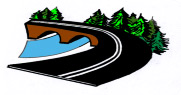 Zamawiający informuje, że dokumentację dotyczącą postępowania o udzielenie zamówienia publicznego na zadanie objęte przedmiotowym nadzorem inwestorskim tj.: Budowa mostu na rzece Narew wraz z dojazdami. Budowa przeprawy mostowej przez rzekę Narew wraz z drogą dojazdową łączącą drogę krajową nr DK 61 w miejscowości Teodorowo, Gmina Rzekuń, Powiat Ostrołęcki, z drogą powiatową nr 2539W w miejscowości Łęg Przedmiejski, Gmina Lelis, Powiat Ostrołęcki, Województwo Mazowieckie, DT.252.I.39.2022   można znaleźć pod poniższym linkiem:https://platformazakupowa.pl/transakcja/697841 